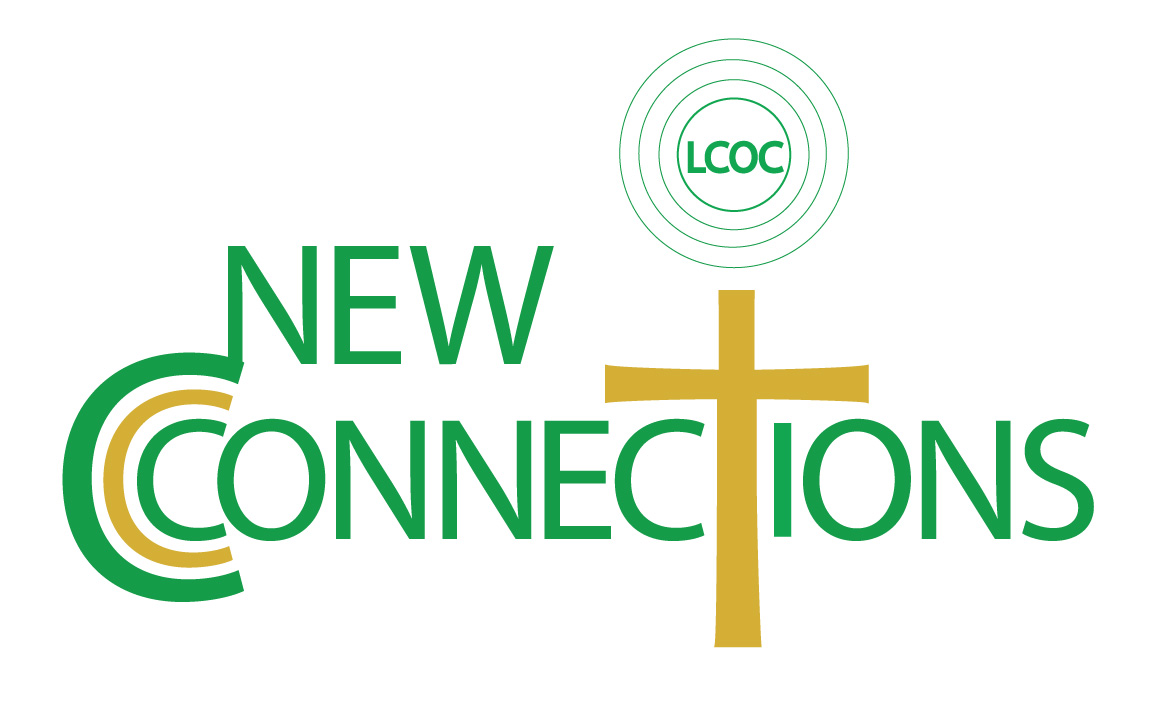   How I/We Plan to Give to our New Connections Campaign                          Upfront Gift of 		$________________                                                   And/or the following3 Annual Gifts of 		$________________6 Semi-Annual Gifts of	$________________12 Quarterly Gifts of 	$________________36 Monthly Gifts of	$________________150 Weekly Gifts of	$________________ I will pray for the life and mission of our church                  I will invite and welcome others to our congregation                                               Print Name:  _______________________________		Signature:  _________________________Date: ___________________________New Connections Giving Guide $252,000 over 3 years from 45 participants1   $ 175/wk  or $ 700/mo  or $ 8,400/yr  = $ 25,200 3yrs2   $ 125/wk  or $ 500/mo  or $6,000/yr  = $ 18,000 3yrs3   $ 100/wk or  $ 400/mo  or $4,800/yr  = $ 14,400 3yrs5    $ 75/wk  or $ 300/mo  or $ 3,600/yr  = $ 10,800 3yrs6    $ 50/wk  or $ 200/mo  or $ 2,400/yr  = $   7,200  3yrs8    $ 25/wk  or $ 100/mo  or $1,200/yr  = $   3,600   3yrs10  $ 10/wk  or $ 40/mo  or $    480/yr  = $   1,440    3yrs10   $  5/wk  or $   20/mo  or  $   240/yr  = $    720    3yrs       $__ /wk  or  $  ___/mo   or   $ ____/yr   =  $ _____   3yrs 